                                                                                          проект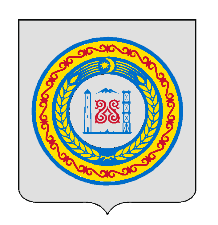 ЧЕЧЕНСКАЯ РЕСПУБЛИКА		ШАЛИНСКИЙ МУНИЦИПАЛЬНЫЙ РАЙОНАДМИНИСТРАЦИЯ МЕСКЕР-ЮРТОВСКОГО СЕЛЬСКОГО ПОСЕЛЕНИЯМЕСКЕР ЭВЛАН АДМИНИСТРАЦИ ШЕЛАН МУНИЦИПАЛЬНИ К1ОШТАННОХЧИЙН РЕСПУБЛИКАН ПОСТАНОВЛЕНИЕ  от 00.00.2021 г.	                    				№ 00с. Мескер-Юрт О внесении изменений в постановление № 6 от 16.09.2014 г. «Предоставление в собственность (аренду) земельных участков, находящихся в собственности поселений собственникам расположенных на них зданий, строений, сооружений»В соответствии Федеральным законом от 06 октября 2003г. №131-ФЗ «Об общих принципах организации местного самоуправления в Российской Федерации», Федерального закона от 27.07.2010 № 210-ФЗ «Об организации предоставления государственных и муниципальных услуг», Федерального закона от 27.12.2019 г. № 472-ФЗ "О внесении изменений в Градостроительный кодекс Российской Федерации и отдельные законодательные акты Российской Федерации", во исполнение протеста прокуратуры Шалинского района № 2-7-17-2021 от 27.10.2021  на административный регламент предоставления муниципальной услуги «Предоставление в собственность (аренду) земельных участков, находящихся в собственности поселений собственникам расположенных на них зданий, строений, сооружений» с целью приведения нормативно-правовых актов в соответствие действующему законодательству, администрация Мескер-Юртовского сельского поселенияПОСТАНОВЛЯЕТ: 1. Раздел 2.6. дополнить текстом следующего содержания: «2.6. Единый стандарт должен содержать сведения, предусмотренные пунктами 1, 3 - 8, 11 и 14 части 1 с. 4 Федерального закона от 27.12.2019 г. № 472-ФЗ "О внесении изменений в Градостроительный кодекс Российской Федерации и отдельные законодательные акты Российской Федерации". В нем также должны быть указаны:1) заявитель (состав (перечень) заявителей);2) способ (способы) направления запроса о предоставлении государственной или муниципальной услуги;3) размер платы, взимаемой с заявителя при предоставлении государственной или муниципальной услуги, и способы ее взимания в случаях, предусмотренных федеральными законами и принимаемыми в соответствии с ними иными нормативными правовыми актами Российской Федерации;4) порядок получения заявителем сведений, в том числе в электронной форме, о ходе рассмотрения запроса о предоставлении государственной или муниципальной услуги;5) порядок исправления допущенных опечаток и ошибок в выданных в результате предоставления государственной или муниципальной услуги документах, в том числе исчерпывающий перечень оснований для отказа в исправлении таких опечаток и ошибок;6) порядок выдачи дубликата документа, выданного по результатам предоставления государственной или муниципальной услуги, в том числе исчерпывающий перечень оснований для отказа в выдаче этого дубликата;7) порядок оставления запроса заявителя о предоставлении государственной или муниципальной услуги без рассмотрения;8) форма запроса о предоставлении соответствующей услуги, форма документа, являющегося результатом предоставления соответствующей услуги, форма заявления об исправлении технических ошибок в данном документе, форма заявления о выдаче дубликата данного документа, форма заявления об оставлении запроса без рассмотрения, если иное не предусмотрено федеральным законом;9) способ (способы) направления заявителю документов (информации), являющихся результатом предоставления соответствующей государственной или муниципальной услуги.".Заявители в целях получения государственных и муниципальных услуг обращаются в орган, предоставляющий государственные услуги, орган, предоставляющий муниципальные услуги, непосредственно или через многофункциональный центр. В электронной форме государственные и муниципальные услуги предоставляются способами, предусмотренными частью 2 статьи 19 настоящего Федерального закона, с использованием единого портала государственных и муниципальных услуг, региональных порталов государственных и муниципальных услуг, официальных сайтов указанных органов в соответствии с нормативными правовыми актами, устанавливающими порядок предоставления государственных и муниципальных услуг».п. 2.6.4. дополнить п.п.5 следующего содержания:«5) предоставления на бумажном носителе документов и информации, электронные образы которых ранее были заверены в соответствии с пунктом 7.2 части 1 статьи 16 настоящего Федерального закона, за исключением случаев, если нанесение отметок на такие документы либо их изъятие является необходимым условием предоставления государственной или муниципальной услуги, и иных случаев, установленных федеральными законами» 4.  Настоящее постановление вступает в силу на следующий день после дня его официального опубликования (обнародования) и подлежит размещению на официальном сайте администрации Мескер-Юртовского сельского поселения.5. Настоящее постановление подлежит направлению в прокуратуру Шалинского района и в Администрацию Главы и Правительства Чеченской Республики для включения в регистр муниципальных нормативных правовых актов Чеченской Республики в порядке, определенном Законом Чеченской Республики от 15 декабря 2009 года № 71-рз «О порядке организации и ведения регистра муниципальных нормативных правовых актов Чеченской Республики».Глава администрации 							Б.В. Юсупов 